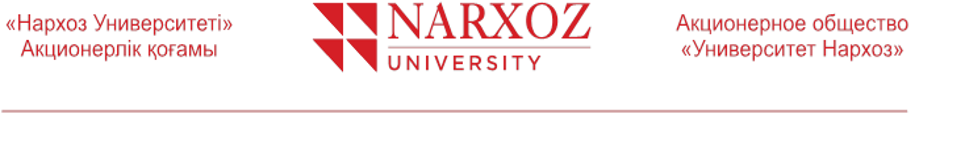 Контрольные вопросы:С чем связано появление гостиниц? Что являлось мотивами для путешествий в различных странах  Древнего мира?Появление гостиниц обосновано двумя основными факторами: скажем так, непосредственно, экономическая выгода от содержания гостиницы и государственная составляющая. Что это значит? Изначально, когда путешественники и купцы, паломники прибывали в другие страны некоторые услуги, учитывая религиозную составляющую жизни большинства населения на тот момент ( гостиничное дело по сути своей возникло раньше 4 тысячелетия до н.э.), оказывались безвозмездно: проживание, постой скота и проч. Однако за питание приходилось платить. В дальнейшем, с ростом городов и государств, все услуги постепенно стали платными для всех постояльцев.  А государственная составляющая выражается в донесениях владельцев этих самых гостиниц, постоялых дворов на клиентов, которые, по их мнению, могут быть разбойниками или грабителями. Таким образом государство контролировало поведение приезжих людей, предотвращая преступления и перевороты. В некоторых случаях, для поддержки, государство даже субсидировало некоторые расходы гостиниц: у турков-сельджуков государство обеспечивало трехдневное бесплатное проживание постояльцев с питанием и медицинскими услугами.Все причины путешествий сводились к нескольким пунктам: это могло быть паломничество, стремление развития торговли (получение выгоды от продажи товара за рубежом), путешествия/исследования. Это основные три причины, по которым люди отправлялись в дальние страны.В чем заключаются основные раличия развития гостеприимства в Западе и Востоке Древнего мира?Основное отличие в том, что на Востоке было более развито участие государства в обслуживании клиентов, как это было написано выше: государство помогало владельцам постоялых дворов и постоянно оплачивало расходы заведения, чтобы каждый постоялец мог беслпатно проживать и питаться в течение трех дней.  Кроме того, на Востоке владельцам постоялых дворов постоянно оказывались всяческие льготы: освобождение от службы в армии, расширение гражданских прав (избирательное право, возбуждать против кого-либо уголовное дело, оформлять опекунство и проч.). На Западе всего этого попросту не было. Хозяин сам содержал свое заведение и особенными льготами и поддержкой государства выделен среди остальных людей не был.Кроме того, на Западе, в том же Риме, владельцы таких заведений и их моральные устои сразу же ставились под сомнение, так как они считались ненадежными гражданами.Какие виды постоялых дворов были в Римском государстве?В Римском государстве, в зависимости от уровня богатства самого хозяина, различали виды постоялых дворов: приюты (бедные) и таверны (побогаче). Различие было в том, что приюты были практически развалинами без каких-либо удобств (о чем писал Марк Валерий Марциал, что «вино смешалось с ливнем»), там часто протекали крыши, и люди предпочитали ночевать в приютах только если им было некуда пойти или не было денежных средств. А таверны были уже куда лучше: мозаичные полы, развешанные вдоль стен колбасы, все удобства.Но таверны так же делились на два вида: обычные постоялые дворы, расположенные в городе или же на дороге, и частные таверны, расположенные на границах зажиточных землевладельцев, которыми управляли чаще всего их рабы.И только с течением времени, с развитием почтового и торгового сообщения, появились государственные постоялые дворы.Какова роль монастырей в организации постоялых дворов?В эпоху Средневековья, когда пришли варвары и Запад пришел в упадок люди довольствовались тем, что у них итак было, поэтому, чтобы поднять бизнес среди постоялых дворов, сделать их снова посещаемыми, владельцы этих заведений переориентировали список своих услуг на другой контингент посетителей. В том числе, стали появляться обособленные постоялые дворы, созданные специально для служителей религии. Такие постоялые дворы создавались при монастырях и церквях (примерно IV-V век н.э.).Несмотря на то,что при монастырях ночлег был бесплатным, служители нередко принимали пожертвования путешественников.Как изменилась индустрия гостеприимства с наступлением Средневековья?В период Средневековья индустрия гостеприимства пришла в упадок, так как люди, как уже говорилось ранее, стали довольствоваться теми продуктами и услугами, которые у них уже были в местности, так как все торговые сообщения с нашествием варваров были разрушены.Поэтому индустрия гостеприимства была перенаправлена на другой контингент людей: на религиозных служителей, как уже говорилось ранее, а также на тех людей, которые были заинтересованы исключительно в алкоголе, а также на господ и вельмож, которые не нуждались в убогих комнатах, но в развлечениях, в том числе в алкоголе. Это ситуация на Западе.На Ближнем востоке в период Средневековья большую роль стала играть религия. Постоялые дворы, создаваемые даже на дорогах, защита воинами пиллигримов и других служителей религии, все оказывалось на безвозмездной основе. Эту ситуацию усилили эдикты франкского короля и впоследствии императора Карла Великого.После этого многие религиозные постоялые дворы стали оказывать огромное количество услуг, в том числе лечение, питание и даже место погребения в случае смерти постояльца («госпиция»).Впоследствии, однако, все стало платным, так как начались Крестовые походы, которые способствовали массовому перемещению людей, начала расти торговля, техническое развитие и т.д.Приведите примеры нововведений в индустрии гостеприимства Средних веков и Нового времени.На основе того, что было уже представлено в 5 вопросе, и на основе того, что в дальнейшем большую роль в организации постоялых дворов стали играть англиканские церкви, работа постоялых дворов стала изменяться. Так, нововведениями стало:Разрешение владельцам постоялых дворов на выпуск в 1600-м году собственных монет, что придавало им большую важность;Стали вывешиваться не названия, а символы каждой таверны;Большое количество нововведений было принято после замужества Екатерины Медичи за французского короля Генриха II (Подача пищи в определенное время, омовение рук перед едой, замена блюда, если оно не понравится посетителю, должно быть много света, гости должны испытывать друг к другу только приятельские отношения, музыка должна быть также дружелюбной и распологающей к общению и т.д.).В 1571 году во Франции вышло первое меню, которое потом распространилось по всем тавернам. Пошла «эпоха кофеен».Раскройте происхождение терминов hospitality (гостеприимство), hotel (отель)  и restaurant (ресторан).Происхождение данных терминов возникло на основе латинского слова hospitium («госпиции»), которое подразумевало человека, путника, оставшегося где-либо на ночлег. И все эти слова произошли от данного слова, став однокоренными. Просто с ростом пополуярности постоялых дворов,  терминология также расширилась.Какие исторические традиции и принципы возникли до XX века и сохранились до сих пор?Многие традиции и принципы пришли из Рима. Такие как , например, бизнес-ланч, положения из Римского гражданского права о защите права собственности посетителей, выделение особенных персон в специально отведенные помещения (ВИП), разделение уровня гостиниц или комнат в одной гостинице в ценовом диапазоне относительно уровня дохода клиентуры.Каковы основные традиции индустрии гостеприимства в XX веке?Основной традицией стало, пожалуй, создание кофеен, против которых были все женщины Англии, так как в этих самых кофейнях постоянно собирался исключительно мужской контингент.Кроме того, в тот период в молоке, бывшем основным напитком, было слишком много заразы, ввследствие чего горожане пили воду прямо из рек, однако, разбавляя ее алкоголем (пивом или вином), что по сей день сохранилось во Франции как традиция. Такие напитки давали даже детям,с  раннего возраста приучая их к вкусу алкоголя.Приведите исторические примеры влияния индустрии гостеприимства одной страны на индустрии гостеприимства другой страны.Так, например, Екатерина Медичи превнесла культуру гостеприимства во Францию при замужестве.Взять те же кофейни: их открывали в Англии все, кто угодно, кроме самих Англичан, греки, армяне… А вообще, изначально, кофе пришел из Константинополя, где кофе был признан «христианским» напитком.Укажите наиболее важные, на ваш взгляд, события в мировой индустрии гостеприимства. Объясните, в чем вы видите их значение.Если начинать с начала времен развития гостеприимства, то значимыми событиями я считаю Крестовые походы, после этого период Эпохи Возрождения, затем создание кофеен, Франзуская революция, развитие мануфактуры и пароходного движения в Европе и, наконец, развитие индустрии гостеприимства в Америке, начиная от Цезаря Рица. Все эти собыбтия я считаю наиболее значимыми, потому что именно они сперва породоли смешение народов и налаживание торговых путей как на суше, так и на море, что позволило увеличить количество путешствующих людей в сотни раз, а затем и развить гостеприимство до нынешнего уровня, постоянно его совершенствуя.В чем состоит роль Цезаря Рица как выдающегося деятеля индустрии гостеприимства?На сегодняшний день имя Цезаря Рица занесено в историю как основопложника американского современного гостеприимства. Он начинал с помощника официанта, а затем постепенно поднялся до должности управлящего отеля «Савой», который на сегодняшний день остается отелем класса люкс, как и все другие отели, которые переняли политику работы Цезаря Рица. На сегодняшний день выручка отелей, работающих по примеру управления Цезаря Рица составляет от 1 млн. до 1,5млн. американских долларов в год. Фишком Рица стала дотошная внимательность к посетителям, к их привычкам, а также он сумел изменить традицию мужчин ужинать в пабах, с тех пор они сатил ужинать с дамами в ресторанах.Он изменил кухню в своих отелях, привил привычку вечером выходить в вечерных нарядах, регулярно организовывал живые оркестры и всяческие спец.эффекты и т.д.Как связано политическое и социально-экономическое развитие общества и формирование индустрии гостеприимства?  Приведите конкретные примеры.Например, караван-сараи на Ближнем востоке, когда владельцы докладывали о неблагожелательных гражданах правительству, гос.органам.Кроме того, разделение отелей, таверн, постоялых дворов и т.д. по уровню дохода посетителей является ярким примером взаимодействия развития общества и индустрии гостеприимства.Затем, создание специальных постоялых дворов при религиозных учреждениях для паломников и других служителей религии.Разделение комнат для богатхы вельмож и для обычного народа, так же как разделение стола: богатые люди обедали за отдельным столом и количество и качество блюд было больше и лучше, а простолюдины ели на кухне с семьей владельца.Также, создание отдельных постоялых дворов для гос.служащих и т.д.Развитие железнодорожного и пароходного сообщения способствовало развитию пассажрских туристических перевозок при отелях и почтовому сообщению.Вывод: индустри гостеприимства зародилась еще в древности, параллельно с распространением перемещений (путешествий) человека. Поянтие гостеприимства, также как определение слов «отель», «гостиница», «госпиций» (посетитель) и т.д. произошли от одного однокоренного латинского слова. Гостеприимство параллельно развивалось во всех странах мира, при том, что оно было гораздо лучше развите на Ближнем Востоке, чем на Западе, благодаря поддержке и субсидированию государства.Также большое влияние оказали исторические события и массовые перемещения людей, издание законодательных актов, которые, как показала история, чаще всего поднимали уровень развития сферы гостеприимства.Кроме того, положительную роль сыграла интеграция традиций различных стран, как в примере с кофейнями.В конечном итоге, мы приходим к тому выводу, что история гостеприимства глубока и уже настолько укоренилась в нашей жизни, что ее невозможно убрать или искоренить, так как индустрия гостеприимства основа на ориентировке на традиции, которые пришли к нам из глубокой древности и существовали практически в период всего существования человека-разумного.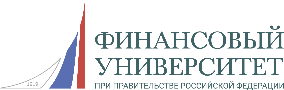 